Imię i Nazwisko_________________________________________________________Data _____________________INDYWIDUALNY PLAN ROZWOJU (IPR)*Wynik diagnozy kompetencji w zakresie rozumienia i tworzenia informacji:Wynik diagnozy kompetencji w zakresie kompetencji cyfrowych:Wynik diagnozy kompetencji w zakresie kompetencji społecznych:Dodatkowe uwagi/wskazówki do udziału w programie szkoleniowym: ………………………………………………………………………………………………………………………………………………………………………………………………………………………………………………………………………………………………………………………………………………………………………………………………………………………………………………………………………………………………………………………………………………………………………………………………………………………………………………………………………………………………………………………………………………………………………………………………………………………………Ocena kompetencji językowych i wskazówki w zakresie rozwoju kompetencji …………………………………………………………………………………………………………………………………………………………………………………………………………………………………………………………………………………………………………………………………………………………………………………………………………………………………………………………………………………………………………………………………………………………………………………………………………………………………………………………………………………………………………………………………………………………………………………………………………………………………………………………………………………………………………………………………………………………………………………………………………………………………………………………………………………………………………………………………………………………………………………………………………………………………………………………………………………………………………………………………………………………………………………..Ogólna ocena kompetencji językowych na podstawie testu ze znajomości j. polskiego :  ______________Wskazanie grupy szkoleniowej na zajęcia z języka polskiego: _______________Badanie kompetencji zawodowych (aplikacja Smrt.bio) [WYKRES]Komentarz:…………………………………………………………………………………………………………………………………………………………………………………………………………………………………………………………………………………………………………………………………………………………………………………………………………………………………………………………………………………………………………………………………………………………………………………………………………………………………………………………………………………………………………………………………………………………………………………………………………………………….Inne/dodatkowe potrzeby szkoleniowe zgłaszane przez uczestnika/uczestniczkę projektu (jeżeli dotyczy)…………………………………………………………………………………………………………………………………………………………………………………………………………………………………………………………………………………………………………………………………………………………………………………………………………………………………………………………………………………………………………………………………………………………………………………………………………………………………………………………………………………………………………………………………………………………………………………………………………………………….Preferowane formy kontaktuKorzystanie z narzędzi online podczas spotkań z diagnostą/doradcą/psychologiem:       TAK		NIEPreferowany kontakt telefoniczny   TAK	numer:_______________________________________  Inny (jaki?) _____________________________________________Preferowane formy wysyłki materiałów:  mail:________________________wysyłka pocztą: (adres) _______________________________________________________________________________odbiór osobisty:________________________IPR zatwierdzony przez Koordynatora ds. Merytorycznych…………………………………………………………………………………………* Indywidualny Plan Rozwoju (IPR) stanowi integralną część realizacji projektu „Wsparcie Integracyjno-Edukacyjne Migrantów (WIEM). Założenia i cele IPR opierają się na przeprowadzonej diagnozie umiejętności podstawowych (rozumienie i tworzenie informacji, umiejętności cyfrowe, kompetencje społeczne). IPR został opracowany i przygotowany przez Zespół Diagnostów projektu WIEM**, celem IPR jest podniesie wiedzy i umiejętności uczestników modelu wsparcia.** IPR przygotowany przez Zespół Diagnostyczny w składzie: Diagnosta I, Diagnosta II, Trener/ Diagnosta Języka Polskiego, Specjalista ds. Smrt.Bio i narzędzi do nauki języka polskiego, Coach-Psycholog.Wsparcie Edukacyjno-Integracyjne Migrantów (WIEM) POWER WER19SZA0058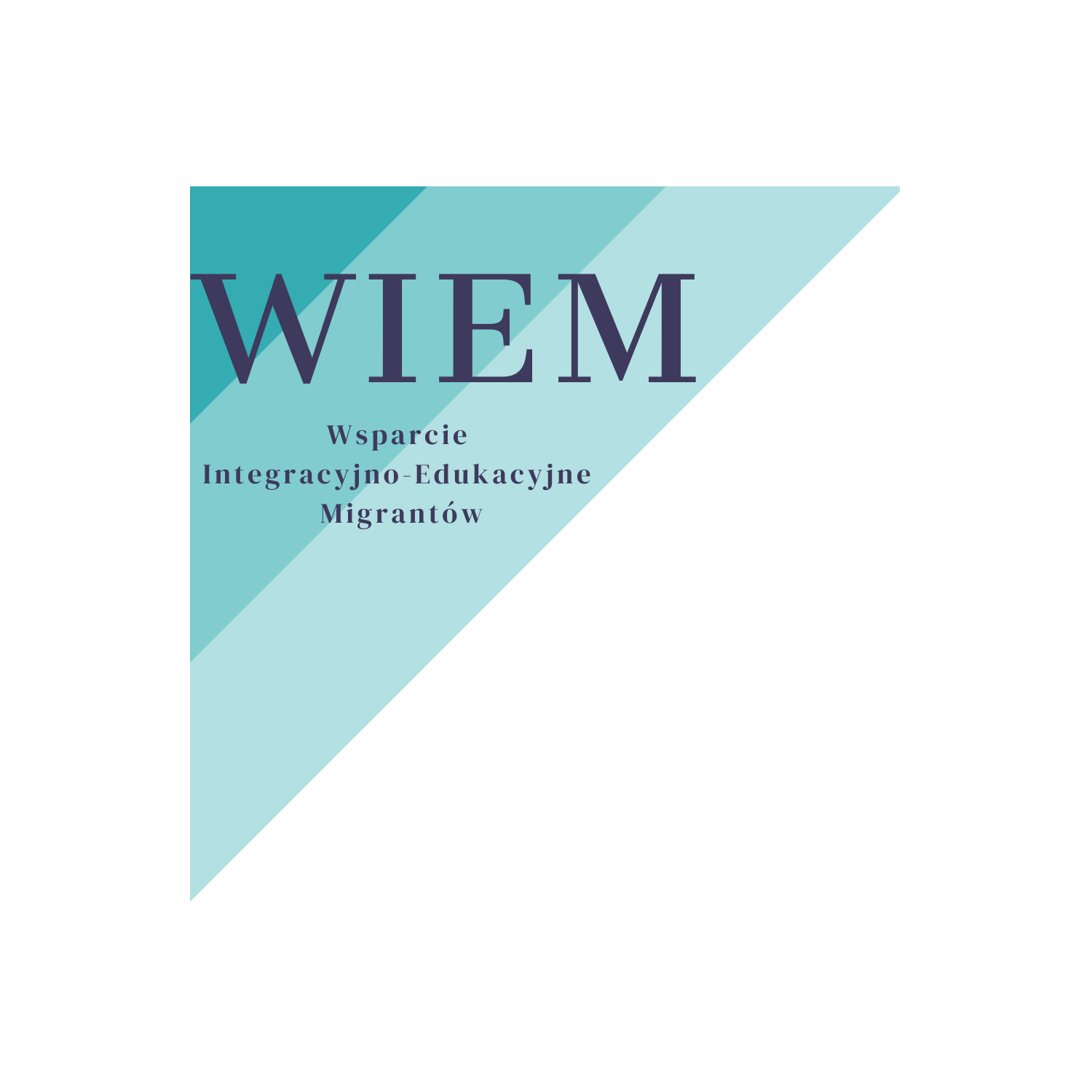  „Model wsparcia pt.; „Wsparcie Integracyjno-Edukacyjne Migrantów” (WIEM) dofinansowany jest z projektu „Szansa – nowe możliwości dla dorosłych”, realizowanego w ramach Programu Operacyjnego Wiedza Edukacja Rozwój 2014 – 2020, współfinansowanego przez Unię Europejską ze środków Europejskiego Funduszu Społecznego”.KompetencjaOpis i poziom kompetencji Uczestnika określony podczas diagnozyCele edukacyjne do zrealizowania na podstawie diagnozyZajęcia na których rozwijana będzie kompetencjaPrzykładowe informacje dokumentujące podniesione kompetencje(po zakończeniu programu)Formułowanie wiadomości mailowych (prywatnych i służbowych) wraz z załącznikiem (PRK2)(zestaw nr1)………………………………………………………………………………………………………………………………………………………………………………………………………………………Poziom PRK: a…………………………………………………..………………………………………………….b.…………………………………………………..………………………………………………….c.…………………………………………………..………………………………………………….Tematyka: ………………………………………………………………………………………………………………………………………Data:przykład samodzielnie napisanego maila w sprawie oficjalnej (np. do urzędu/szkoły, etc)przykład samodzielnie napisanego maila do przyjaciela/przyjaciółki, krewnego w sprawie nieoficjalnejTworzenie pismurzędowych oraz wypełnianie formularzy urzędowych (PRK3)(zestaw nr2)……………………………………………………………………………………………………………………………………………………………………………………………………………………………………Poziom PRK:a.…………………………………………………..………………………………………………….b.…………………………………………………..………………………………………………….c.…………………………………………………..………………………………………………….Tematyka: ………………………………………………………………………………………………………………………………………Data:samodzielnie wypełniony formularz urzędowy dot. np. zameldowaniasamodzielnie napisane pismo urzędoweTworzenie listumotywacyjnego i CV(PRK3)(zestaw nr 3)……………………………………………………………………………………………………………………………………………………………………………………………………………………………………Poziom PRK:a.…………………………………………………..………………………………………………….b.…………………………………………………..………………………………………………….c.…………………………………………………..………………………………………………….Tematyka: ………………………………………………………………………………………………………………………………………Data:przygotowanie CVprzygotowanie LMPozyskiwanie i przetwarzanie informacji użytkowej z różnych źródeł(PRK3)(zestaw nr 4)………………………………………………………………………………………………………………………………………………………………………………………………………………………Poziom PRK: a…………………………………………………..………………………………………………….b.…………………………………………………..………………………………………………….c.…………………………………………………..………………………………………………….Tematyka: ………………………………………………………………………………………………………………………………………Data:Interpretacja treści prasy codziennej (zebrane fragmenty na wybrany temat)Pozyskiwanie i przetwarzanie treści reklamowych i promocyjnych z różnych źródeł(PRK3)(zestaw nr 5)………………………………………………………………………………………………………………………………………………………………………………………………………………………Poziom PRK: a…………………………………………………..………………………………………………….b.…………………………………………………..………………………………………………….c.…………………………………………………..………………………………………………….Tematyka: ………………………………………………………………………………………………………………………………………Data:Przykład wyszukanych informacji na wybrany temat wraz z listą źródeł w tym źródeł InternetowychKompetencjaOpis i poziom kompetencji Uczestnika określony podczas diagnozyCele edukacyjne do zrealizowania na podstawie diagnozyZajęcia na których rozwijana będzie kompetencjaPrzykładowe informacje dokumentujące podniesione kompetencje(po zakończeniu programu)Pozyskiwanie i przetwarzanie treści reklamowych i promocyjnych z różnych źródeł(PRK3)(zestaw nr 5.1)………………………………………………………………………………………………………………………………………………………………………………………………………………………Poziom PRK: a…………………………………………………..………………………………………………….b.…………………………………………………..………………………………………………….c.…………………………………………………..………………………………………………….Tematyka: ………………………………………………………………………………………………………………………………………Data:Przykład wyszukanych informacji na wybrany temat wraz z listą źródeł w tym źródeł InternetowychKorzystanie ze stron internetowych i serwisów społecznościowych(PRK3)(zestaw nr 6)……………………………………………………………………………………………………………………………………………………………………………………………………………………………………Poziom PRK:a.…………………………………………………..………………………………………………….b.…………………………………………………..………………………………………………….c.…………………………………………………..………………………………………………….Tematyka: ………………………………………………………………………………………………………………………………………Data:Założenie profilu w mediach społecznościowychPrzykład korzystania z forów, stron interaktywnych z przykładem dodania komentarza pod treściąKorzystanie z serwisów i platform internetowych(PRK4)(zestaw nr 7)……………………………………………………………………………………………………………………………………………………………………………………………………………………………………Poziom PRK:a.…………………………………………………..………………………………………………….b.…………………………………………………..………………………………………………….c.…………………………………………………..………………………………………………….Tematyka: ………………………………………………………………………………………………………………………………………Data:Rejestracja na portalu np., e-Puap, portal medyczny, e-dziennik, portal bankowy, e-pit, etc)Przykład stron www gdzie można wyszukać instytucje rządowe,Przykład założonej poczty mailowePrzykład korzystania z zakupów ze sklepu on-lineKorzystanie ze smartfonów i/lub tabletów i/lub komputera(PRK2)(zestaw nr8)………………………………………………………………………………………………………………………………………………………………………………………………………………………Poziom PRK: a…………………………………………………..………………………………………………….b.…………………………………………………..………………………………………………….c.…………………………………………………..………………………………………………….Tematyka: ………………………………………………………………………………………………………………………………………Data:Instalacja aplikacji na telefonPisanie wiadomości smsPisanie wiadomość na FB/MessengerRobienie zdjęć i wyszukiwanie zdjęć w galeriiWyciszanie dźwiękuKorzystanie z wyszukiwarki Internetowej(całość sprawdzona na zajęciach)KompetencjaOpis i poziom kompetencji Uczestnika określony podczas diagnozyCele edukacyjne do zrealizowania na podstawie diagnozyZajęcia na których rozwijana będzie kompetencjaPrzykładowe informacje dokumentujące podniesione kompetencje(po zakończeniu programu)Motywacja [automotywacja]………………………………………………………………………………………………………………………………………………………………………………………………………………………Poziom PRK: a…………………………………………………..………………………………………………….b.…………………………………………………..………………………………………………….c.…………………………………………………..………………………………………………….Tematyka: ………………………………………………………………………………………………………………………………………Data:Asertywność.………………………………………………………………………………………………………………………………………………………………………………………………………………………Poziom PRK: a…………………………………………………..………………………………………………….b.…………………………………………………..………………………………………………….c.…………………………………………………..………………………………………………….Tematyka: ………………………………………………………………………………………………………………………………………Data:Autoprezentacja [budowanie własnego wizerunku].………………………………………………………………………………………………………………………………………………………………………………………………………………………Poziom PRK: a…………………………………………………..………………………………………………….b.…………………………………………………..………………………………………………….c.…………………………………………………..………………………………………………….Tematyka: ………………………………………………………………………………………………………………………………………Data:Komunikacja –budowanie relacji interpersonalnych.………………………………………………………………………………………………………………………………………………………………………………………………………………………Poziom PRK: a…………………………………………………..………………………………………………….b.…………………………………………………..………………………………………………….c.…………………………………………………..………………………………………………….Tematyka: ………………………………………………………………………………………………………………………………………Data:Zarzadzanie stresem/zarządzanie konfliktami………………………………………………………………………………………………………………………………………………………………………………………………………………………Poziom PRK: a…………………………………………………..………………………………………………….b.…………………………………………………..………………………………………………….c.…………………………………………………..………………………………………………….Tematyka: ………………………………………………………………………………………………………………………………………Data:Funkcjonowanie w zespole [w tym w wielokulturowym]………………………………………………………………………………………………………………………………………………………………………………………………………………………Poziom PRK: a…………………………………………………..………………………………………………….b.…………………………………………………..………………………………………………….c.…………………………………………………..………………………………………………….Tematyka: ………………………………………………………………………………………………………………………………………Data: